Emergency Action Plans provide site-specific procedures so workers know what is expected and what to do in the event of an emergency.TrueFalseThe purpose of an Emergency Action Plan is to facilitate and organize 				 actions during workplace emergencies.first responderheavy equipment operatoremployer and employeesafety managerThe basic Emergency Action Plan that is posted should includethe address and description of the site location.emergency response numbers.the name and address of the nearest medical facilities.all of the above.During any emergency drill 		 should follow the evacuation procedure.all employeesoffice employeesmost employeeswarehouse employeesEmergency exits can be blocked with equipment and materials as long as it is only temporary.TrueFalseEmergency Action Plans provide site-specific procedures so workers know what is expected and what to do in the event of an emergency.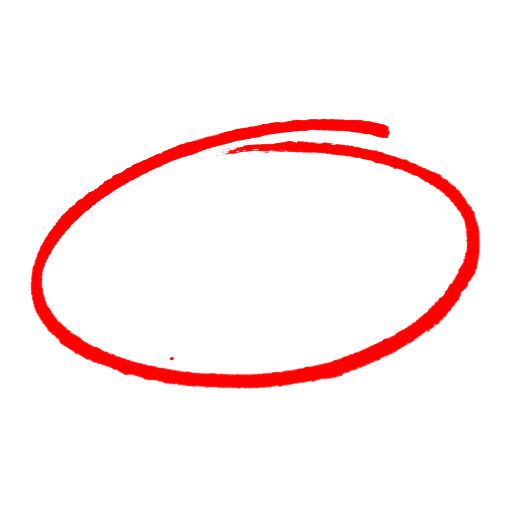 TrueFalseThe purpose of an Emergency Action Plan is to facilitate and organize 				 actions during workplace emergencies.first responderheavy equipment operatoremployer and employeesafety managerThe basic Emergency Action Plan that is posted should includethe address and description of the site location.emergency response numbers.the name and address of the nearest medical facilities.all of the above.During any emergency drill 		 should follow the evacuation procedure.all employeesoffice employeesmost employeeswarehouse employeesEmergency exits can be blocked with equipment and materials as long as it is only temporary.TrueFalseSAFETY MEETING QUIZSAFETY MEETING QUIZ